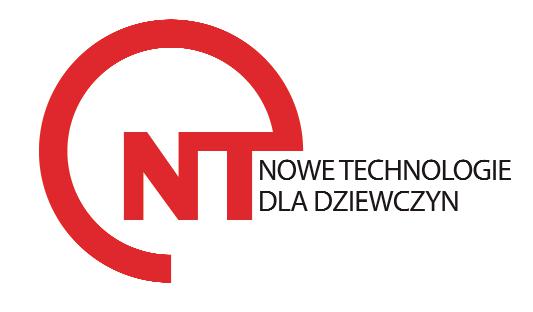 Kontakt dla mediów:Joanna Lisieckaj.lisiecka@perspektywy.pltel. 696483349Kontakt w sprawie stypendiów:Marlena Piotrowskam.piotrowska@perspektywy.pltel. 791365955Organizatorzy progamu: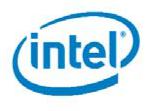 Fundacja Edukacyjnai n f o r m a c j a    p r a s o w a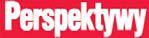 Rusza III edycja programu stypendialnego Nowe technologie dla dziewczynNowe technologie dla dziewczyn – to pierwszy w Polsce program stypendialny 
dla młodych kobiet wiążących swoją przyszłość z nowymi technologiami. Rusza właśnie jego trzecia edycja. Firma Intel Technology Poland wspólnie z Fundacją Edukacyjną Perspektywy ponownie zapraszają tegoroczne maturzystki i studentki studiów inżynierskich i magisterskich do udziału w unikatowym programie wsparcia 
i rozwoju. Start III edycjiJuż 8 marca w Centrum Zarządzania Innowacjami i Transferem Technologii Politechniki Warszawskiej podczas konferencji prasowej Dziewczyny na politechniki! i Dziewczyny 
do ścisłych! 2017 nastąpi uroczyste otwarcie trzeciej edycji programu stypendialnego 
Nowe technologie dla dziewczyn. Do udziału w nim zaproszone zostaną tegoroczne maturzystki oraz studentki studiów inżynierskich i magisterskich polskich uczelni technicznych 
oraz (nowość!) najlepszych uniwersyteckich kierunków: informatyka, matematyka i fizyka 
w Polsce. Aplikować będzie można przez stronę www.stypendiadladziewczyn.pl od 8 marca 
do 30 czerwca 2017 roku.Szczegóły wsparciaStypendystki otrzymają różnorodne wsparcie merytoryczne i finansowe. Znajdą się pod opieką Mentora lub Mentorki – doświadczonych pracowników firmy Intel. Otrzymają stypendium 
w wysokości 12 000 zł (brutto), które pokryje część wydatków, jakie po noszą w związku 
ze studiami. Zostaną również zaproszone do udziału w programie stażowym w ekscytującym miejscu – gdańskim centrum badawczo-rozwojowym Intela (największym ośrodku R&D Intela 
w Europie).Inicjatywa ma na celu zainteresowanie młodych kobiet branżą nowych technologii 
oraz kierunkami studiów, które wiążą się z ich tworzeniem. Wykorzystanie ich wielkiego potencjału w kluczowym dla cywilizacji obszarze nowych technologii jest warunkiem koniecznym dla jej rozwoju.Więcej studentek na kierunkach informatycznychBranża informatyczna w Polsce i na świecie od lat charakteryzuje się niskim wskaźnikiem 
za-trudnienia kobiet – od kilku do kilkunastu procent. Dodatkowo, jak pokazuje raport „Kobiety na politechnikach 2017” – od kilku lat obserwujemy w naszym kraju niepokojącą tendencję zmniejszania się liczby studentów kierunków związanych z informatyką i telekomunikacją 
w ogóle. Kobiet jest wśród nich 13 procent. Od początku programu stypendialnego zaobserwowano wzrost zainteresowania kierunkami informatycznymi wśród kobiet – studiuje ich w obecnym roku akademickim o 678 więcej niż w 2014 roku. W przypadku kobiet odnotowujemy więc zaczątek nowej, pozytywnej tendencji.Zapraszamy do aplikowania: razem będziemy tworzyć przyszłość nowych technologii!Więcej informacji: www.stypendiadladziewczyn.pl